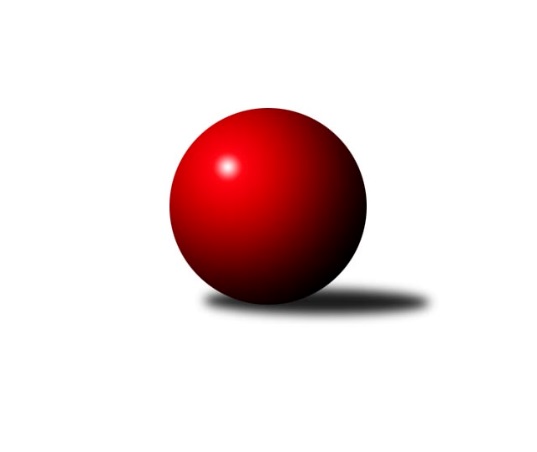 Č.13Ročník 2012/2013	12.6.2024 3. KLZ B 2012/2013Statistika 13. kolaTabulka družstev:		družstvo	záp	výh	rem	proh	skore	sety	průměr	body	plné	dorážka	chyby	1.	KK Zábřeh ˝B˝	9	7	0	2	35.0 : 19.0 	(41.5 : 30.5)	1582	14	1100	482	30.3	2.	TJ Odry ˝A˝	11	6	1	4	44.0 : 22.0 	(60.0 : 28.0)	1605	13	1115	490	25.9	3.	TJ Sokol Bohumín ˝A˝	11	6	0	5	31.0 : 35.0 	(36.5 : 51.5)	1562	12	1106	456	34.5	4.	KK Vyškov˝B˝	11	4	1	6	30.0 : 36.0 	(38.5 : 49.5)	1569	9	1107	462	35.2	5.	TJ Nový Jičín˝C˝	10	2	0	8	16.0 : 44.0 	(31.5 : 48.5)	1505	4	1078	428	35.9Tabulka doma:		družstvo	záp	výh	rem	proh	skore	sety	průměr	body	maximum	minimum	1.	TJ Odry ˝A˝	6	5	1	0	32.0 : 4.0 	(38.5 : 9.5)	1684	11	1718	1647	2.	KK Zábřeh ˝B˝	5	5	0	0	24.0 : 6.0 	(25.0 : 15.0)	1607	10	1690	1541	3.	TJ Sokol Bohumín ˝A˝	5	5	0	0	21.0 : 9.0 	(21.0 : 19.0)	1598	10	1643	1568	4.	KK Vyškov˝B˝	5	3	0	2	16.0 : 14.0 	(19.0 : 21.0)	1572	6	1611	1496	5.	TJ Nový Jičín˝C˝	5	1	0	4	8.0 : 22.0 	(16.0 : 24.0)	1477	2	1510	1460Tabulka venku:		družstvo	záp	výh	rem	proh	skore	sety	průměr	body	maximum	minimum	1.	KK Zábřeh ˝B˝	4	2	0	2	11.0 : 13.0 	(16.5 : 15.5)	1576	4	1613	1514	2.	KK Vyškov˝B˝	6	1	1	4	14.0 : 22.0 	(19.5 : 28.5)	1568	3	1635	1508	3.	TJ Odry ˝A˝	5	1	0	4	12.0 : 18.0 	(21.5 : 18.5)	1585	2	1679	1523	4.	TJ Nový Jičín˝C˝	5	1	0	4	8.0 : 22.0 	(15.5 : 24.5)	1513	2	1588	1468	5.	TJ Sokol Bohumín ˝A˝	6	1	0	5	10.0 : 26.0 	(15.5 : 32.5)	1553	2	1582	1499Tabulka podzimní části:		družstvo	záp	výh	rem	proh	skore	sety	průměr	body	doma	venku	1.	KK Zábřeh ˝B˝	9	7	0	2	35.0 : 19.0 	(41.5 : 30.5)	1582	14 	5 	0 	0 	2 	0 	2	2.	TJ Sokol Bohumín ˝A˝	10	6	0	4	31.0 : 29.0 	(35.0 : 45.0)	1554	12 	5 	0 	0 	1 	0 	4	3.	TJ Odry ˝A˝	10	5	1	4	38.0 : 22.0 	(53.5 : 26.5)	1604	11 	4 	1 	0 	1 	0 	4	4.	KK Vyškov˝B˝	10	3	1	6	25.0 : 35.0 	(33.5 : 46.5)	1566	7 	3 	0 	2 	0 	1 	4	5.	TJ Nový Jičín˝C˝	9	2	0	7	15.0 : 39.0 	(28.5 : 43.5)	1505	4 	1 	0 	3 	1 	0 	4Tabulka jarní části:		družstvo	záp	výh	rem	proh	skore	sety	průměr	body	doma	venku	1.	TJ Odry ˝A˝	1	1	0	0	6.0 : 0.0 	(6.5 : 1.5)	1718	2 	1 	0 	0 	0 	0 	0 	2.	KK Vyškov˝B˝	1	1	0	0	5.0 : 1.0 	(5.0 : 3.0)	1537	2 	0 	0 	0 	1 	0 	0 	3.	KK Zábřeh ˝B˝	0	0	0	0	0.0 : 0.0 	(0.0 : 0.0)	0	0 	0 	0 	0 	0 	0 	0 	4.	TJ Nový Jičín˝C˝	1	0	0	1	1.0 : 5.0 	(3.0 : 5.0)	1483	0 	0 	0 	1 	0 	0 	0 	5.	TJ Sokol Bohumín ˝A˝	1	0	0	1	0.0 : 6.0 	(1.5 : 6.5)	1577	0 	0 	0 	0 	0 	0 	1 Zisk bodů pro družstvo:		jméno hráče	družstvo	body	zápasy	v %	dílčí body	sety	v %	1.	Jana Frydrychová 	TJ Odry ˝A˝ 	10	/	11	(91%)	18.5	/	22	(84%)	2.	Stanislava Ovšáková 	TJ Odry ˝A˝ 	9	/	11	(82%)	17	/	22	(77%)	3.	Jana Kovářová 	KK Vyškov˝B˝ 	8	/	9	(89%)	12	/	18	(67%)	4.	Helena Sobčáková 	KK Zábřeh ˝B˝ 	7	/	8	(88%)	12	/	16	(75%)	5.	Denisa Honzálková 	TJ Odry ˝A˝ 	7	/	11	(64%)	14	/	22	(64%)	6.	Kamila Chládková 	KK Zábřeh ˝B˝ 	6	/	9	(67%)	12	/	18	(67%)	7.	Lucie Bogdanowiczová 	TJ Sokol Bohumín ˝A˝ 	6	/	9	(67%)	9	/	18	(50%)	8.	Lada Péli 	TJ Sokol Bohumín ˝A˝ 	5	/	11	(45%)	12	/	22	(55%)	9.	Šárka Pavlištíková 	TJ Nový Jičín˝C˝ 	4	/	8	(50%)	8	/	16	(50%)	10.	Ludmila Tomiczková 	KK Vyškov˝B˝ 	4	/	9	(44%)	7	/	18	(39%)	11.	Iva Volná 	TJ Nový Jičín˝C˝ 	4	/	10	(40%)	9	/	20	(45%)	12.	Hana Záškolná 	TJ Sokol Bohumín ˝A˝ 	4	/	11	(36%)	8	/	22	(36%)	13.	Marta Flídrová 	KK Zábřeh ˝B˝ 	3	/	5	(60%)	6.5	/	10	(65%)	14.	Jitka Usnulová 	KK Vyškov˝B˝ 	3	/	6	(50%)	6	/	12	(50%)	15.	Martina Kalischová 	TJ Sokol Bohumín ˝A˝ 	3	/	7	(43%)	4.5	/	14	(32%)	16.	Silvie Horňáková 	KK Zábřeh ˝B˝ 	3	/	8	(38%)	5	/	16	(31%)	17.	Jana Hrňová 	TJ Nový Jičín˝C˝ 	3	/	9	(33%)	9.5	/	18	(53%)	18.	Běla Omastová 	KK Vyškov˝B˝ 	3	/	9	(33%)	8.5	/	18	(47%)	19.	Jana Nytrová 	KK Vyškov˝B˝ 	3	/	9	(33%)	4	/	18	(22%)	20.	Věra Ovšáková 	TJ Odry ˝A˝ 	2	/	4	(50%)	4.5	/	8	(56%)	21.	Lucie Kučáková 	TJ Odry ˝A˝ 	2	/	5	(40%)	5.5	/	10	(55%)	22.	Nikola Kunertová 	KK Zábřeh ˝B˝ 	2	/	6	(33%)	6	/	12	(50%)	23.	Pavla Fialová 	KK Vyškov˝B˝ 	1	/	1	(100%)	1	/	2	(50%)	24.	Kamila Vichrová 	TJ Sokol Bohumín ˝A˝ 	1	/	2	(50%)	2	/	4	(50%)	25.	Eva Telčerová 	TJ Nový Jičín˝C˝ 	1	/	9	(11%)	4	/	18	(22%)	26.	Eva Birošíková 	TJ Nový Jičín˝C˝ 	0	/	1	(0%)	0	/	2	(0%)	27.	Kateřina Honlová 	TJ Sokol Bohumín ˝A˝ 	0	/	1	(0%)	0	/	2	(0%)	28.	Andrea Rojová 	TJ Sokol Bohumín ˝A˝ 	0	/	2	(0%)	1	/	4	(25%)	29.	Jana Hájková 	TJ Nový Jičín˝C˝ 	0	/	3	(0%)	1	/	6	(17%)Průměry na kuželnách:		kuželna	průměr	plné	dorážka	chyby	výkon na hráče	1.	TJ Odry, 1-4	1626	1128	497	24.3	(406.6)	2.	KK Zábřeh, 1-4	1584	1105	479	31.8	(396.1)	3.	TJ Sokol Bohumín, 1-4	1578	1118	459	39.5	(394.5)	4.	KK Vyškov, 1-4	1575	1112	462	34.8	(393.8)	5.	TJ Nový Jičín, 1-4	1501	1065	435	33.2	(375.3)Nejlepší výkony na kuželnách:TJ Odry, 1-4TJ Odry ˝A˝	1718	13. kolo	Stanislava Ovšáková 	TJ Odry ˝A˝	455	9. koloTJ Odry ˝A˝	1709	9. kolo	Denisa Honzálková 	TJ Odry ˝A˝	440	5. koloTJ Odry ˝A˝	1687	2. kolo	Denisa Honzálková 	TJ Odry ˝A˝	438	9. koloTJ Odry ˝A˝	1677	5. kolo	Jana Frydrychová 	TJ Odry ˝A˝	437	9. koloTJ Odry ˝A˝	1668	4. kolo	Denisa Honzálková 	TJ Odry ˝A˝	437	13. koloTJ Odry ˝A˝	1647	12. kolo	Stanislava Ovšáková 	TJ Odry ˝A˝	436	2. koloKK Vyškov˝B˝	1635	12. kolo	Jana Frydrychová 	TJ Odry ˝A˝	434	13. koloKK Zábřeh ˝B˝	1609	4. kolo	Jana Kovářová 	KK Vyškov˝B˝	431	12. koloKK Vyškov˝B˝	1581	2. kolo	Jana Frydrychová 	TJ Odry ˝A˝	430	12. koloTJ Sokol Bohumín ˝A˝	1577	13. kolo	Jana Frydrychová 	TJ Odry ˝A˝	429	5. koloKK Zábřeh, 1-4KK Zábřeh ˝B˝	1690	10. kolo	Marta Flídrová 	KK Zábřeh ˝B˝	438	10. koloTJ Odry ˝A˝	1679	10. kolo	Stanislava Ovšáková 	TJ Odry ˝A˝	437	10. koloKK Zábřeh ˝B˝	1643	5. kolo	Lada Péli 	TJ Sokol Bohumín ˝A˝	436	12. koloKK Zábřeh ˝B˝	1586	2. kolo	Helena Sobčáková 	KK Zábřeh ˝B˝	428	5. koloKK Zábřeh ˝B˝	1573	12. kolo	Helena Sobčáková 	KK Zábřeh ˝B˝	427	10. koloKK Vyškov˝B˝	1571	5. kolo	Helena Sobčáková 	KK Zábřeh ˝B˝	424	12. koloTJ Sokol Bohumín ˝A˝	1560	12. kolo	Nikola Kunertová 	KK Zábřeh ˝B˝	422	10. koloKK Zábřeh ˝B˝	1541	8. kolo	Kamila Chládková 	KK Zábřeh ˝B˝	420	5. koloTJ Sokol Bohumín ˝A˝	1534	2. kolo	Denisa Honzálková 	TJ Odry ˝A˝	419	10. koloTJ Nový Jičín˝C˝	1468	8. kolo	Jana Hrňová 	TJ Nový Jičín˝C˝	418	8. koloTJ Sokol Bohumín, 1-4TJ Sokol Bohumín ˝A˝	1643	11. kolo	Lada Péli 	TJ Sokol Bohumín ˝A˝	458	8. koloTJ Sokol Bohumín ˝A˝	1615	8. kolo	Lucie Bogdanowiczová 	TJ Sokol Bohumín ˝A˝	436	11. koloTJ Odry ˝A˝	1593	11. kolo	Stanislava Ovšáková 	TJ Odry ˝A˝	434	11. koloTJ Sokol Bohumín ˝A˝	1588	6. kolo	Lada Péli 	TJ Sokol Bohumín ˝A˝	431	11. koloTJ Sokol Bohumín ˝A˝	1575	1. kolo	Lada Péli 	TJ Sokol Bohumín ˝A˝	429	6. koloKK Vyškov˝B˝	1572	8. kolo	Jana Frydrychová 	TJ Odry ˝A˝	427	1. koloTJ Sokol Bohumín ˝A˝	1568	10. kolo	Stanislava Ovšáková 	TJ Odry ˝A˝	424	1. koloKK Zábřeh ˝B˝	1567	6. kolo	Lada Péli 	TJ Sokol Bohumín ˝A˝	423	10. koloTJ Odry ˝A˝	1550	1. kolo	Jana Hrňová 	TJ Nový Jičín˝C˝	417	10. koloTJ Nový Jičín˝C˝	1509	10. kolo	Lucie Bogdanowiczová 	TJ Sokol Bohumín ˝A˝	412	1. koloKK Vyškov, 1-4KK Zábřeh ˝B˝	1613	3. kolo	Iva Volná 	TJ Nový Jičín˝C˝	463	1. koloKK Vyškov˝B˝	1611	3. kolo	Jana Kovářová 	KK Vyškov˝B˝	458	6. koloKK Vyškov˝B˝	1597	7. kolo	Jana Frydrychová 	TJ Odry ˝A˝	439	6. koloTJ Nový Jičín˝C˝	1588	1. kolo	Ludmila Tomiczková 	KK Vyškov˝B˝	437	11. koloKK Vyškov˝B˝	1587	6. kolo	Jana Kovářová 	KK Vyškov˝B˝	431	7. koloTJ Sokol Bohumín ˝A˝	1582	7. kolo	Jana Kovářová 	KK Vyškov˝B˝	428	1. koloKK Vyškov˝B˝	1570	11. kolo	Helena Sobčáková 	KK Zábřeh ˝B˝	427	3. koloTJ Odry ˝A˝	1567	6. kolo	Hana Záškolná 	TJ Sokol Bohumín ˝A˝	425	7. koloTJ Nový Jičín˝C˝	1541	11. kolo	Jitka Usnulová 	KK Vyškov˝B˝	420	3. koloKK Vyškov˝B˝	1496	1. kolo	Jana Hrňová 	TJ Nový Jičín˝C˝	414	11. koloTJ Nový Jičín, 1-4TJ Sokol Bohumín ˝A˝	1546	4. kolo	Iva Volná 	TJ Nový Jičín˝C˝	410	9. koloKK Vyškov˝B˝	1537	13. kolo	Martina Kalischová 	TJ Sokol Bohumín ˝A˝	402	4. koloTJ Odry ˝A˝	1523	3. kolo	Stanislava Ovšáková 	TJ Odry ˝A˝	400	3. koloKK Zábřeh ˝B˝	1514	7. kolo	Jana Kovářová 	KK Vyškov˝B˝	395	13. koloTJ Nový Jičín˝C˝	1510	9. kolo	Jana Nytrová 	KK Vyškov˝B˝	392	13. koloKK Vyškov˝B˝	1508	9. kolo	Ludmila Tomiczková 	KK Vyškov˝B˝	391	13. koloTJ Nový Jičín˝C˝	1483	13. kolo	Kamila Vichrová 	TJ Sokol Bohumín ˝A˝	391	4. koloTJ Nový Jičín˝C˝	1468	7. kolo	Jana Frydrychová 	TJ Odry ˝A˝	391	3. koloTJ Nový Jičín˝C˝	1462	3. kolo	Kamila Chládková 	KK Zábřeh ˝B˝	389	7. koloTJ Nový Jičín˝C˝	1460	4. kolo	Ludmila Tomiczková 	KK Vyškov˝B˝	389	9. koloČetnost výsledků:	6.0 : 0.0	4x	5.0 : 1.0	7x	4.0 : 2.0	8x	3.0 : 3.0	1x	2.0 : 4.0	1x	1.0 : 5.0	5x